 ПРИНЯТО                                                                             УТВЕРЖДАЮ:  					             Директор На тренерском совете                                                           МАУ «СШОР «ДЕРЖАВА» МАУ «СШОР «ДЕРЖАВА»                                                                                                   ___________  Фрай Ю.В.Протокол №  _____ от «___» ________201__г.                                                                                                 Приказ №____от «___»_______201__г.Положение о правах и обязанностях лица, проходящего спортивную подготовку в МАУ «СШОР «ДЕРЖАВА»1. Общие положенияПоложение о правах и обязанностях лиц, проходящих спортивную подготовку (далее - спортсменов), родителей (законных представителей), лиц, осуществляющих спортивную подготовку (далее – тренера, инструктора-методиста физкультурно-спортивных организаций) муниципального автономного учреждения «Спортивная школа олимпийского резерва «ДЕРЖАВА» города Обнинска (далее - Учреждение), разработано в соответствии с Конституцией РФ, Конвенцией ООН «О правах ребенка», Федеральным законом от 24.07.1998 № 124-ФЗ «Об основных гарантиях прав ребенка в Российской Федерации», Федеральный закон от 04.12.2007 № 329-ФЗ «О физической культуре и спорте в Российской Федерации»; Федеральный закон от 06.12.2011 № 412-ФЗ «О снесении изменений в Федеральный закон «О физической культуре и спорте в Российской Федерации»; Приказом Министерства спорта РФ от 24.10.2012 № 325 «О методических рекомендациях по организации спортивной подготовки в Российской Федерации»; другими законодательными и нормативными правовыми актами, регулирующими вопросы спортивной работы, а также Уставом учреждения.Положение о правах и обязанностях спортсменов, родителей (законных представителей), тренеров рассматривается на заседании тренерского совета и утверждается приказом директора Учреждения. Участниками тренировочного процесса в Учреждении являются тренеры, спортсмены и их родители (законные представители).Учреждение гарантирует каждому спортсмену, в соответствии с Конвенцией о правах ребенка и действующим законодательством:охрану жизни и здоровья;защиту от всех форм физического и психологического насилия;защиту его достоинства;удовлетворение потребностей в эмоционально-личностном общении;развитие его творческих способностей и интересов;получение дополнительных услуг по спортивной подготовке;предоставление оборудования, инвентаря, учебных пособий.Права и обязанности лиц, проходящих спортивную подготовку (занимающихся)Принадлежность занимающегося к Учреждению, осуществляющему спортивную подготовку,  определяется на основании приказа директора о зачислении для прохождения спортивной подготовки на основании муниципального задания на оказание услуг по спортивной подготовке или договора оказания услуг по спортивной подготовке.Лицо, проходящее спортивную подготовку, имеет право на:освоение программ спортивной подготовки по выбранным виду или видам спорта (спортивным дисциплинам) в объеме, установленном Учреждением, осуществляющей спортивную подготовку, в соответствии с требованиями федеральных стандартов спортивной подготовки;пользование объектами спорта Учреждения, осуществляющей спортивную подготовку, необходимое медицинское обеспечение, материально-техническое обеспечение, в том числе обеспечение спортивной экипировкой, оборудованием и спортивным инвентарем, необходимыми для прохождения спортивной подготовки, проезда к месту проведения спортивных мероприятий и обратно, питания и проживания в период проведения спортивных мероприятий;осуществление иных прав в соответствии с законодательством о физической культуре и спорте, учредительными документами и локальными нормативными актами Учреждения, осуществляющей спортивную подготовку, договором оказания услуг по спортивной подготовке;представлять Учреждение на соревнованиях различного уровня;получать поощрение грамотами, благодарностями, через СМИ;иметь свободу совести, информации, свободное выражение собственных мнений и убеждений.Лицо, проходящее спортивную подготовку, обязано:исполнять обязанности, возложенные на него локальными нормативными актами Учреждения, осуществляющего спортивную подготовку, и (или) договором оказания услуг по спортивной подготовке;принимать участие только в спортивных мероприятиях, в том числе в спортивных соревнованиях, предусмотренных реализуемыми программами спортивной подготовки (за исключением участия в спортивных мероприятиях спортивных сборных команд Российской Федерации или участия в спортивных мероприятиях по виду или видам спорта, определенных трудовым договором спортсмена, проходящего спортивную подготовку);выполнять указания тренера, тренеров организации, осуществляющей спортивную подготовку, соблюдать установленный ею спортивный режим, выполнять в полном объеме мероприятия, предусмотренные программами спортивной подготовки и планами подготовки к спортивным соревнованиям, своевременно проходить медицинские осмотры, предусмотренные в соответствии с настоящим Федеральным законом, выполнять по согласованию с тренером, тренерами указания врача;бережно относиться к имуществу Учреждения, осуществляющего спортивную подготовку;незамедлительно сообщать руководителям или иным ответственным должностным лицам Учреждения, осуществляющего спортивную подготовку, либо своему тренеру, тренерам о возникновении при прохождении спортивной подготовки ситуаций, представляющих угрозу жизни или здоровью этого лица либо жизни или здоровью иных лиц, в том числе о неисправностях используемых оборудования и спортивного инвентаря, заболеваниях и травмах, а также о нарушениях общественного порядка при прохождении спортивной подготовки;исполнять иные обязанности в соответствии с законодательством о физической культуре и спорте, учредительными документами и локальными нормативными актами организации, осуществляющей спортивную подготовку, договором оказания услуг по спортивной подготовке;добросовестно проходить этапы тренировочного процесса;систематически посещать тренировочные занятия, тренировочные сборы, не допускать пропусков без уважительных причин;уважать права, честь и достоинство других спортсменов, работников Учреждения, не допускать ущемления их интересов;быть дисциплинированным, соблюдать общественный порядок в Учреждении и за его пределами;постоянно работать над повышением спортивного мастерства;с честью и достоинством представлять Учреждение на различных спортивных мероприятиях;соблюдать правила безопасности во время тренировочных занятий, тренировочных сборов, соревнований и т.д.Лицу, проходящему спортивную подготовку, запрещается:приносить, (передавать или пользоваться в помещениях и на территории Учреждения) оружие, спиртные напитки (в том числе пиво), табачные изделия, токсичные и наркотические вещества;пользоваться стимулирующими средствами во время тренировок и соревнований;использовать любые средства и вещества, которые могут привести к взрывам и пожарам;нарушать общественный порядок в Учреждении;применять физическую силу для выявлений отношений, запугивания и вымогательства, физического унижения более слабых спортсменов;производить любые иные действия, влекущие за собой опасные последствия для окружающих и самого занимающегося. За грубые и неоднократные нарушения  Устава, невыполнение законных требований тренера или других работников Учреждения спортсмен может быть исключен из Учреждения.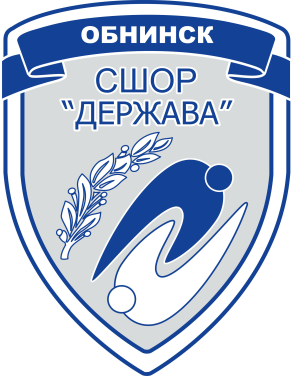 Муниципальное автономное учреждение «Спортивная школа олимпийского резерва «ДЕРЖАВА» города Обнинска 249034, Калужская обл., г. Обнинск, пр. Ленина, д.192, т. 8 (48439) 7-02-024-37-78   e-mail: derjava_sport@mail.ru